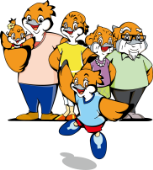 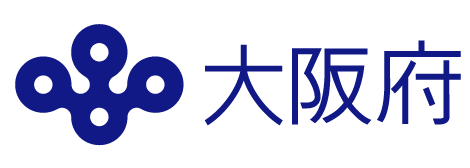 　平成２８年１月からマイナンバー（個人番号）の利用が開始され、府税に関する申告書等の提出書類にもマイナンバー（個人番号）を記載していただいております。これら申告書等を府税窓口等にご提出いただく際には、本人確認書類（個人番号を確認するための書類及び身元を確認するための書類）の提示をお願いいたします。なお、郵送の場合は、当該書類の写しを同封してください。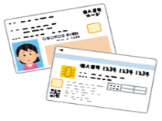 ☆個人番号カードをお持ちでない場合は、以下に記載している「２．個人番号を確認するための書類」及び「３．身元を確認するための書類」の両方の提示をお願いいたします。☆氏名及び住所又は生年月日が記載されたものをご提示ください。☆上記書類をお持ちでない場合は、次のうちいずれか２つの書類をご提示ください。● 学生証（写真なし）　　　● 身分証明書（写真なし）       ● 社員証（写真なし）● 資格証明書（写真なし）（※３）● 納税証明書　　　　　     　 ● 印鑑登録証明書● 納税通知書（国税、地方税）● 戸籍の附票の写し（謄本、抄本も可） ● 住民票の写し● 住民票記載事項証明書    ● 母子健康手帳                 ● 特別徴収税額通知書● 退職所得の特別徴収票　  ● 源泉徴収票                   ● 株式配当等の支払通知書 等● 特定口座年間取引報告書　● 地方税、国税、社会保険料、公共料金の領収書（※４）